Об утверждении схемы размещения нестационарных торговых объектов на территории сельского поселения Среднекарамалинский сельсовет муниципального района Ермекеевский район Республики БашкортостанВ соответствии со ст. 10 Федерального закона от 28 декабря 2009 г. № 381-ФЗ «Об основах государственного регулирования торговой деятельности в Российской Федерации»,  постановлением Правительство Республики Башкортостан  от 12.10.2021 года № 511 «Об утверждении Порядка разработки и утверждения органами местного самоуправления Республики Башкортостан схем размещения нестационарных торговых объектов», законом Республики Башкортостан от 14.07.2010. года № 296-з «О регулирования торговой деятельности в Республике Башкортостан», п. 18 ч. 1 ст. 15 Федерального закона «Об общих принципах организации местного самоуправления в Российской Федерации» от 06.10.2003 года  № 131- ФЗ,                                                                                    постановляю:1. Признать утратившим силу постановление главы сельского поселения Среднекарамалинский сельсовет от 26.11.2021 года № 40 «Порядок разработки и утверждения схем размещения нестационарных торговых объектов на территории  сельского поселения Среднекарамалинский сельсовет муниципального района Ермекеевский район Республики Башкортостан».2.Утвердить схему размещения нестационарных торговых объектов на территории сельского поселения Среднекарамалинский сельсовет муниципального района Ермекеевский район Республики Башкортостан (приложение № 1).3. Настоящее постановление разместить на официальном сайте Администрации сельского поселения Среднекарамалинский сельсовет муниципального района Ермекеевский район Республики Башкортостан и обнародовать на информационных стендах в населенных пунктах сельского поселения Среднекарамалинский сельсовет муниципального района Ермекеевский район Республики Башкортостан.4. Контроль за исполнением настоящего постановления оставляю за собой.Глава сельского поселения                                                        Р.Б. ГалиуллинПриложение № 1 к постановлению главы сельского поселения Среднекарамалинский сельсовет от   22.12.2021 г.  № 51СХЕМАразмещения  нестационарных торговых объектов  на территории сельского поселения Среднекарамалинский сельсовет муниципального района Ермекеевский район Республики Башкортостан         Урта Карамалы ауыл советы                ауыл билəмəhе хакимиәте                муниципаль районының                       Йəрмəĸəй районы          Башkортостан Республиĸаhы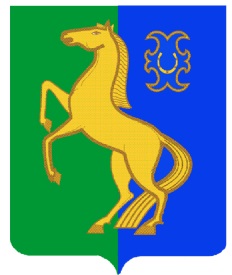 Администрация сельского поселения                                                                                   Среднекарамалинский сельсовет                                    муниципального района                                         Ермекеевский район                                  Республики Башкортостан№ Адресные ориентиры размещения нестационарного торгового объекта Вид нестационарного торгового объектаСпециализация нестационарного торгового объекта Форма собственности земельного участкаПериод размещения нестационарного торгового объекта Размещение нестационарного торгового объекта субъектом малого или среднего предпринимательства ( да/нет)1              2            3          4         5       6         71РБ, Ермекеевский район, с. Средние Карамалы, ул. Октябрьская 45Автомобили и прицепыСмешанные товарыМуниципальная круглогодичнонет2.РБ, Ермекеевский район, с.  Средние Карамалы, ул. Чапаева 29Автомобили и прицепыСмешанные товары Муниципальнаякруглогодичнонет3.РБ, Ермекеевский район, с. Нижние Карамалы, ул. Центральная, 73Автомобили и прицепыСмешанные товары Муниципальнаякруглогодичнонет4.РБ, Ермекеевский район, с. Нижние Карамалы, ул. Школьная, 37Автомобили и прицепыСмешанные товарыМуниципальнаякруглогодичнонет